Week 9Monday 18th May 2020Reading comprehensionComprehension-The HimalayasRead the following passage and answer the questions.  Remember to write a whole sentence for your answers.The Himalayas are the highest range of mountains in the world. The name ‘Himalaya’ means ‘land of snow’ and this is a good description as these mountains are always covered in snow. The Himalayas run from Pakistan to Tibet. The highest mountain in the world, Mount Everest, is in the Himalayan range. It is 8,863 metres (29,079 feet) high.The summit of Mount Everest was not conquered until 1953. It was climbed by Edmund Hillary from New Zealand and Tenzing Norgay, a Sherpa tribesman. They reached the summit and were the first people to stand on the ‘roof of the world’. News of their success reached Britain on the day of Queen Elizabeth’s coronation, 2 June 1953.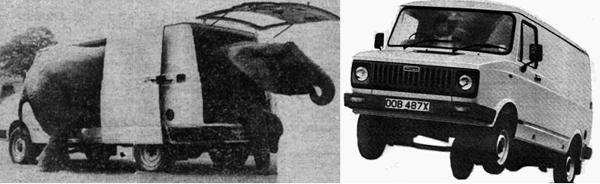 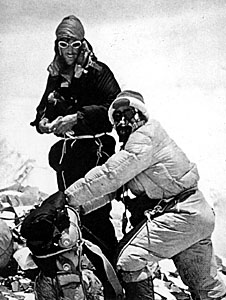 QuestionsYr 5- Answer questions 1-7Yr 6- Answer questions 1-101. What are the Himalayas?2. What does the name Himalaya mean?3. What is the name of the highest mountain in the world?4. How high is the mountain?5. Who were the first people to climb Mount Everest?6. What does ‘summit’ mean?7. What happened on June 2nd, 1953?Now read this passage to answer the following questionsSherpas are the mountain guides from India and Nepal who have led mountain climbers to the top of the Everest. Without them, not many would have made it to the top of the world. Of the 1500 Everest summiteers, more than 500 are Sherpas. Sherpa Appa holds the record of 12 Everest ascents. 8. Who are Sherpas?9. Who has climbed Everest the most times? 10. Leyland made a van called the Sherpa. Here is a picture used to advertise the original Sherpa van. Why do you think they put elephants in the van? What does it show the person who’s thinking of buying it?Week 9Tuesday 19th May 2020SPAG- Year 5  Click on this link for more information : https://www.bbc.co.uk/bitesize/topics/zwwp8mn/articles/zps4pbk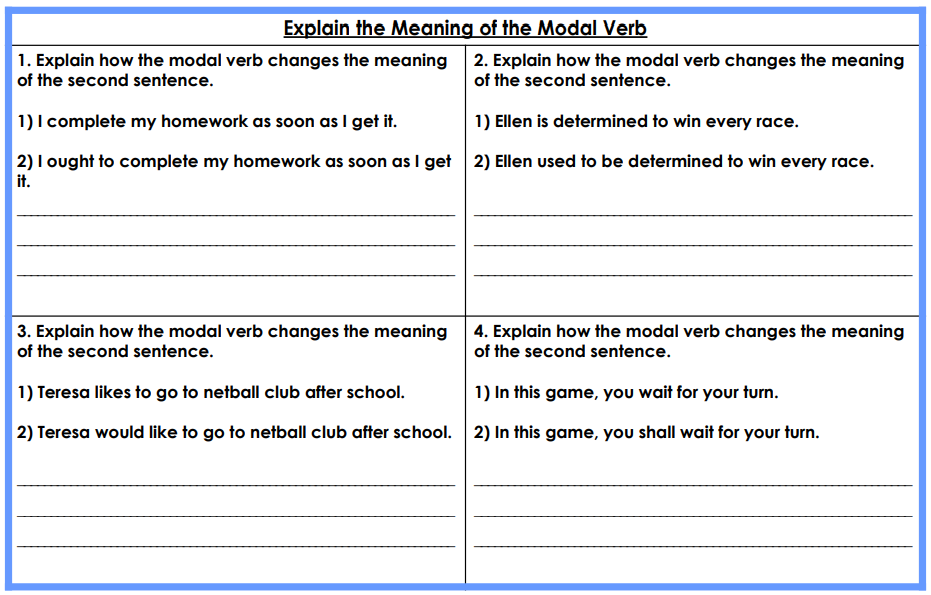 SPAG- Year 6 - Click on this link for more information: https://www.bbc.co.uk/bitesize/topics/zwwp8mn/articles/zps4pbk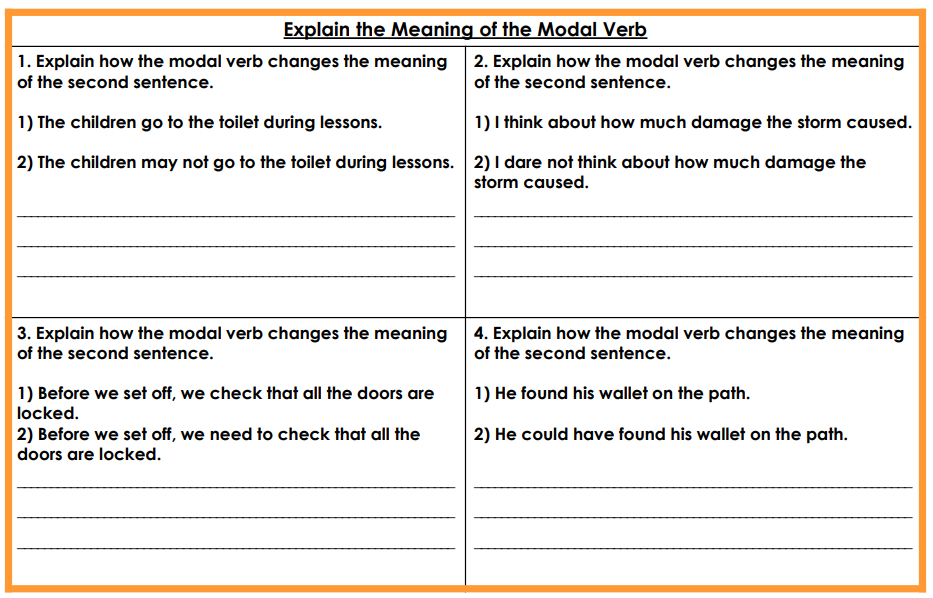 Week 9Wednesday 20th May 2020Writing task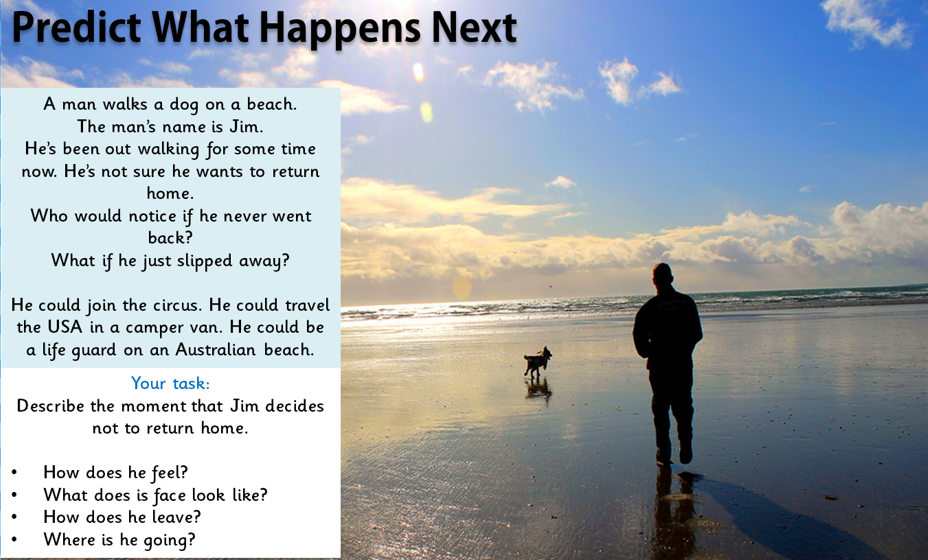 Make a list of all the things Jim could do instead of having an ordinary job e.g. join the circus, travel the world, live in Australia…Reminders:Write in the third person.Use paragraphs consistently and appropriately.Use complex sentence structures appropriately.Use punctuation appropriately to create effect, (e.g. exclamation mark, dash, question mark and ellipses)Use literary features to create effect, (e.g. alliteration, onomatopoeia, figurative language,dialect, metaphor, simile).Sentence starterJim made up his mind, he was not going to return home…Week 9Thursday 21st May 2020Spelling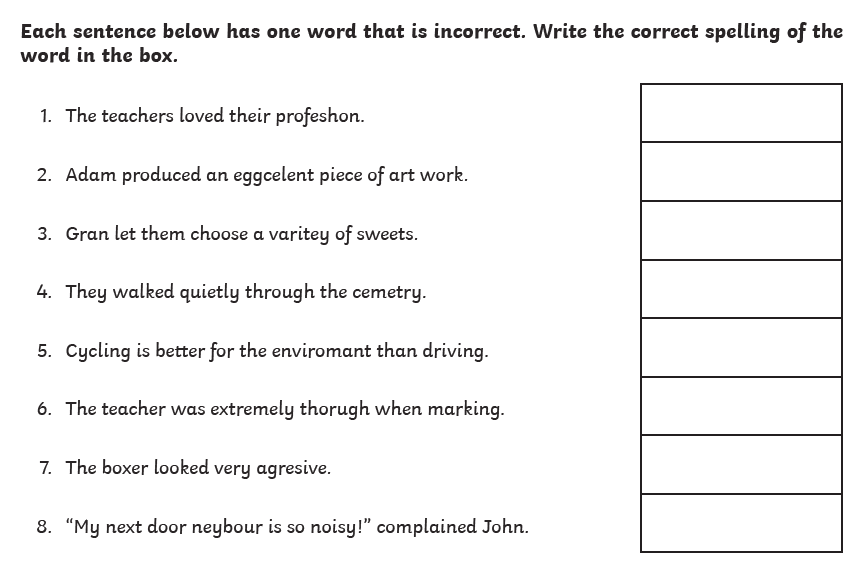 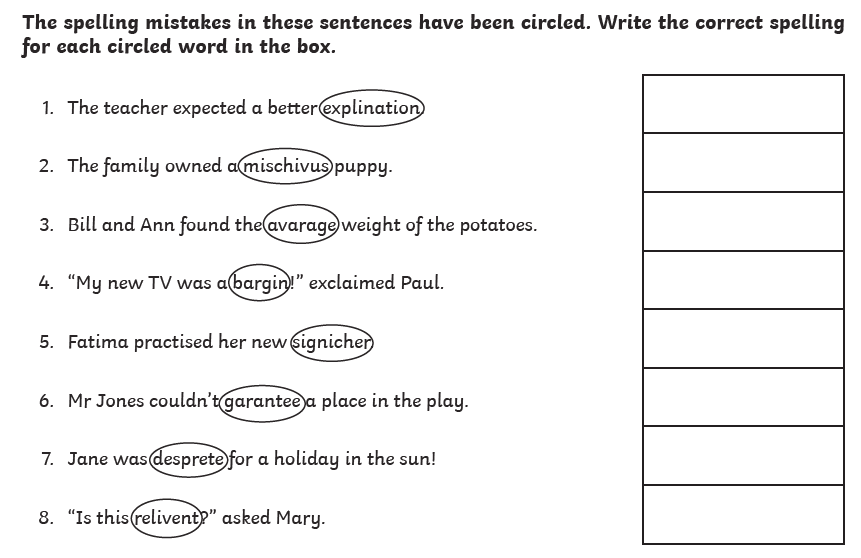 Now write a sentence using each word that you corrected. Make sure the word is written in the correct context.Week 9Friday 22nd May 2020Reading comprehension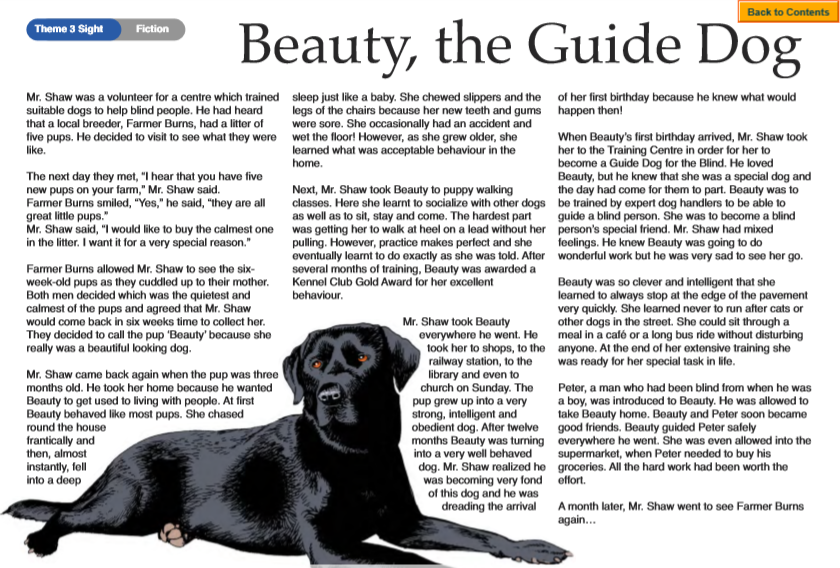 QuestionsYr 5- Answer questions 1-7Yr 6- Answer questions 1-9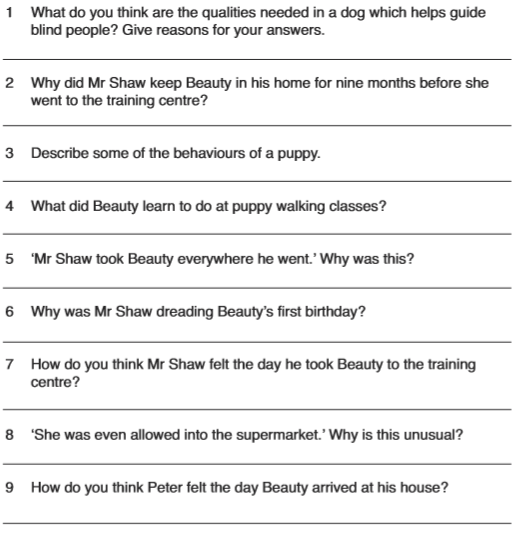 Challenge: Write an imaginary letter from ‘Mr Shaw to Beauty’ or from ‘Beauty to Mr Shaw’ telling how they are getting on three months after they have parted.